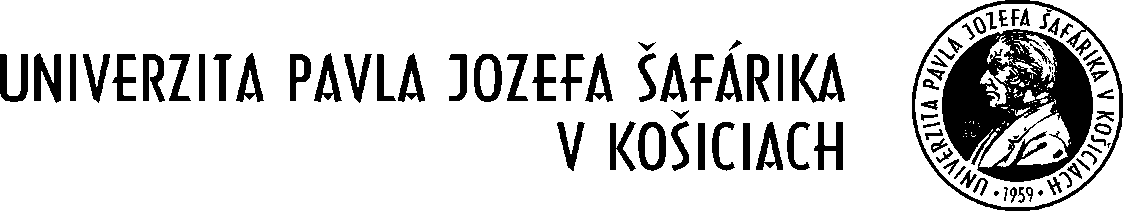 Výzva na predkladanie ponúk      Verejný obstarávateľ, ktorým je Univerzita Pavla Jozefa Šafárika v Košiciach, v súlade s § 9 ods. 9 zákona č. 25/2006 Z. z. o verejnom obstarávaní a o zmene a doplnení niektorých zákonov v znení neskorších predpisov, Vás týmto  vyzýva na predloženie ponuky na:Predmet zákazky:   Zabezpečenie obedov v dňoch 23. 10. – 24. 10. 2013 a slávnostnej večere dňa 23. 10. 2013 pre 60 osôb v priestoroch dodávateľa (do vzdialenosti 500 m od miesta konania konferencie – Šrobárova 2, Košice) so  špecifikáciou uvedenou v prílohe.   Kód CPV: 55300000-3Spôsob doručenia cenovej ponuky:	Ponuku je možné doručiť  e-mailom na adresu: viera.zahorska@upjs.skLehota na predkladanie ponúk: najneskôr do 14. 10. 2013 do 12.00 hod. Ponuka predložená po uplynutí lehoty nebude zaradená do hodnotenia.Predpokladaná hodnota zákazky: 1 500 eur bez DPHMiesto dodania: v priestoroch dodávateľaObsah ponuky: ocenený zoznam položiek s uvedením jednotkových cien v Eur bez DPH aj s DPH,  ako aj celkovej ceny za celú zákazku v Eur bez DPH aj s DPH. Celková cena musí byť konečná a zahŕňať všetky náklady dodávateľa súvisiace s predmetom zákazky.aktuálny doklad o oprávnení dodávať poskytovať službu – scan dokladuTermín zadania zákazky: 15. 10. 2013Lehota dodania tovarov resp. poskytnutia služby : 23. 10. -24. 10. 2013Kritérium na hodnotenie ponúk:Jediným kritériom na hodnotenie predložených ponúk bude:najnižšia cena za predmet zákazky Na základe kritérií na hodnotenie ponúk bude identifikovaný úspešný uchádzač, ktorému verejný obstarávateľ zašle objednávku v zmysle predloženej cenovej ponuky. Uchádzačom, ktorí predložia svoje ponuky, v prípade neúspešnej ponuky, nevzniká žiadny nárok na úhradu nákladov, ktoré mu vznikli s prípravou a doručením ponuky. Veríme, že ponuku na požadovaný predmet zákazky predložíte v súlade s výzvou a lehotami na jej predloženie.Pracovník určený pre styk so záujemcami: Ing. Viera ZáhorskáTermín zadávania zákazky: 9. 10. 2013	....................................................   	prof. PhDr. Ján Gbúr, CSc. 	 dekan FF UPJŠ